ПРОЕКТ внесен главой администрации МО«Лесколовское сельское поселение»А.А. Сазоновым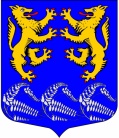 МУНИЦИПАЛЬНОЕ ОБРАЗОВАНИЕ«ЛЕСКОЛОВСКОЕ СЕЛЬСКОЕ ПОСЕЛЕНИЕ»ВСЕВОЛОЖСКОГО МУНИЦИПАЛЬНОГО РАЙОНАЛЕНИНГРАДСКОЙ ОБЛАСТИСОВЕТ ДЕПУТАТОВ                                                                 Р Е Ш Е Н ИЕ                                                                                                                             ____________________                                                                                  №__    дер. Верхние ОселькиО внесении изменений в решение                                                                                           совета депутатов от 24.12.2018 № 44                                                                                                «О бюджете муниципального образования                                                                                             «Лесколовское сельское поселение»Всеволожского муниципального районаЛенинградской области на 2019год и на плановый период 2020 и 2021 годов»В соответствии с Федеральным законом от 06 октября 2003года № 131-ФЗ «Об общих принципах организации местного самоуправления в Российской Федерации», руководствуясь Уставом муниципального образования «Лесколовское сельское поселение» Всеволожского муниципального района Ленинградской области, утверждённого решением совета депутатов МО «Лесколовское сельское поселение» от 26 мая 2016 года №19 , совет депутатов муниципального образования  «Лесколовское сельское поселение» Всеволожского муниципального района Ленинградской области принял  РЕШЕНИЕ:1.   Внести в решение совета депутатов от 24.12.2018 №44 «О бюджете муниципального образования «Лесколовское сельское поселение» Всеволожского муниципального района Ленинградской области на 2019 год и на плановый период 2020 и 2021 годов» следующие изменения:1.1 Статью 1 «Основные характеристики бюджета муниципального образования «Лесколовское сельское поселение» на 2019 год                                                                                                         и на плановый период 2020 и 2021 годов изложить в новой редакции: «1. Утвердить основные характеристики бюджета МО «Лесколовское сельское поселение» на 2019 год:прогнозируемый общий объем доходов бюджета МО «Лесколовское сельское поселение» в сумме 94066,2 тысячи рублей;общий объем расходов бюджета МО «Лесколовское сельское поселение» в сумме 94166,1 тысячи рублей.      1.2.  Утвердить «Доходы бюджета МО «Лесколовское сельское поселение» Всеволожского муниципального района Ленинградской области на 2019 год и на плановый период 2020 и 2021 годов» в новой редакции (Приложение № 1).     1.3.   Утвердить «Безвозмездные поступления от бюджетов других уровней в бюджет МО «Лесколовское сельское поселение» Всеволожского муниципального района Ленинградской области на 2019 год и на плановый период 2020 и 2021 годов» в новой редакции (Приложение № 2) 1.4. 2. Утвердить перечень главных администраторов источников внутреннего финансирования дефицита бюджета МО «Лесколовское сельское поселение» согласно приложению 4.      1.5. Утвердить «Расходы бюджета муниципального образования «Лесколовское сельское поселение» Всеволожского муниципального районаЛенинградской области на 2019 год и на плановый период 2020 и 2021 годов по целевым статьям (муниципальным программам и непрограммным направлениям деятельности), группам и подгруппам видов расходов классификации расходов бюджетов» в новой редакции (Приложение № 5).      1.6.      Утвердить «Распределение бюджетных ассигнований по разделам и подразделам, целевым статьям и видам расходов классификации расходов бюджета МО «Лесколовское сельское поселение» на 2019 год и на плановый период 2020 и 2021 годов» в новой редакции (Приложение № 6).        1.7. Утвердить «Ведомственная структура расходов                                                                                                                                                    бюджета муниципального образования «Лесколовское сельское поселение» на 2019 год и на плановый период 2020 и 2021 годов» в новой редакции (Приложение № 7).       2. Опубликовать настоящее решение в газете «Лесколовские вести» и на официальных сайтах муниципального образования в информационно - телекоммуникационной сети Интернет.   Решение вступает в силу после его опубликования.Настоящее решение направить в уполномоченный орган – орган исполнительной власти Ленинградской области, уполномоченный Правительством Ленинградской области на осуществление деятельности по организации и ведению регистра муниципальных нормативных правовых актов Ленинградской области, для внесения в федеральный регистр муниципальных нормативных правовых актов.Контроль за исполнением возложить на постоянную депутатскую комиссию по бюджету, предпринимательству, налогам, инвестициям и экономическому развитию, территориальному планированию, использованию земель и экологии.Глава муниципального образования                                                  А.Л. Михеев                                                   Заключение         По результатам проведения антикоррупционной экспертизы«__» декабря 2019 гВ соответствии с  Федеральным законом от 17 июля 2009 г. №172-ФЗ «Об антикоррупционной экспертизе нормативных правовых актов и проектов нормативных  правовых актов», Федеральным законом от 25 декабря 2008 г№273-ФЗ «О противодействии коррупции», Положением о порядке проведения антикоррупционной экспертизы муниципальных нормативных правовых актов администрации муниципального образования «Лесколовское сельское поселение» Всеволожского муниципального района Ленинградской области и проектов нормативных правовых актов,  утвержденным постановлением администрации от 13.09.2011г.№122 проведена антикоррупционная экспертиза проекта решения совета депутатов «О внесении изменений в решение                                                                                           совета депутатов от 24.12.2018 № 44                                                                                                «О бюджете муниципального образования «Лесколовское сельское поселение» Всеволожского муниципального района Ленинградской области на 2019 год и на плановый период 2020 и 2021 годов»  (далее  - Проект), предоставленного  администрацией  муниципального образования «Лесколовское сельское поселение» для рассмотрения и утверждения советом депутатов, в целях выявления в нем  коррупциогенных факторов и их последующего устранения. В представленном Проекте коррупционные факторы не выявлены.Главный специалист - юрист                                                           Толмачев А.Ф.          Главе муниципального образования                                                                   «Лесколовское сельское поселение»                                                            Всеволожского муниципального района                                                                                         Ленинградской области                                                                                                        А.Л. Михееву                                                    Заключениена проект решения «О внесении изменений в решение                                                                                           совета депутатов от 24.12.2018 № 44                                                                                                «О бюджете муниципального образования «Лесколовское сельское поселение» Всеволожского муниципального района Ленинградской области на 2019 год и на плановый период 2020 и 2021 годов»        На основании Федерального закона от  06 октября 2003 г. №131-ФЗ «Об общих принципах организации местного самоуправления в Российской Федерации», Устава муниципального образования «Лесколовское сельское поселение» Всеволожского муниципального района Ленинградской области представляется  проект решения совета депутатов «О внесении изменений в решение     совета депутатов от 24.12.2018 № 44                                                                                                «О бюджете муниципального образования «Лесколовское сельское поселение» Всеволожского муниципального района Ленинградской области на 2019 год и на плановый период 2020 и 2021 годов» Представленный проект решения соответствует нормам действующего законодательства, уставу муниципального образования.Принятие указанного решения находится в компетенции совета депутатов муниципального образования. Главный специалист - юрист                                                      Толмачев А.Ф.